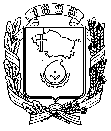 АДМИНИСТРАЦИЯ ГОРОДА НЕВИННОМЫССКАСТАВРОПОЛЬСКОГО КРАЯПОСТАНОВЛЕНИЕ21.12.2022                                    г. Невинномысск                                   № 1923Об организации проведения общественных обсуждений по объекту экологической экспертизы, включая предварительные материалы оценки воздействия на окружающую среду проектной документации «Строительство новой установки гранулирования в цехе по выпуску аммиачной селитры                № 3-А мощностью 2700 т/сутки»В соответствии с федеральными законами от 23 ноября 1995 года                   № 174-ФЗ «Об экологической экспертизе» и от 06 октября 2003 года                      № 131-ФЗ «Об общих принципах организации местного самоуправления в Российской Федерации», приказом Минприроды России от                                01 декабря 2020 г. № 999 «Об утверждении требований к материалам оценки воздействия на окружающую среду» (далее – Требования), постановлением администрации города Невинномысска от 11.08.2022 № 1221 «Об утверждении Положения о порядке проведения общественных обсуждений о планируемой (намечаемой) хозяйственной и иной деятельности на территории города Невинномысска, которая подлежит экологической экспертизе», на основании письма открытого акционерного общества «ГИАП» (далее – ОАО «ГИАП») постановляю:1. Управлению жилищно-коммунального хозяйства администрации города Невинномысска (далее – управление ЖКХ):1.1. Организовать 17.01.2023 в 11:00 в зале заседаний администрации города Невинномысска проведение общественных обсуждений в форме общественных слушаний по объекту экологической экспертизы, включая предварительные материалы оценки воздействия на окружающую среду проектной документации «Строительство новой установки гранулирования в цехе по выпуску аммиачной селитры № 3-А мощностью 2700 т/сутки» (далее соответственно – общественные обсуждения, объект общественных обсуждений).1.2. Обеспечить прием предложений и замечаний по объекту общественных обсуждений в письменной форме в журнал замечаний и предложений общественности, размещенный в месте доступности объекта общественных обсуждений с 28.12.2022 по 27.01.2023 по адресу:                               г. Невинномысск, ул. Гагарина, д. 59, 1 этаж, кабинет 103 в рабочие дни с 09:00 часов до 18:00 часов, перерыв с 13:00 часов до 14:00 часов.2. Управлению ЖКХ совместно с ОАО «ГИАП»:2.1. Информировать общественность о проведении общественных обсуждений не позднее 28 декабря 2022 года путем опубликования в информационно-телекоммуникационной сети «Интернет» уведомления о проведении общественных обсуждений в соответствии с Требованиями.2.2. Разместить объект общественных обсуждений по адресу:                        г. Невинномысск, ул. Гагарина, 59, 1 этаж, кабинет 103, в рабочие дни с 09:00 часов до 18:00 часов, перерыв с 13:00 часов до 14:00 часов с 28.12.2022 по 27.01.2023.3. Опубликовать настоящее постановление в газете «Невинномысский рабочий», а также разместить в сетевом издании «Редакция газеты «Невинномысский рабочий» и на официальном сайте администрации города Невинномысска в информационно-телекоммуникационной сети «Интернет».4. Контроль за исполнением настоящего постановления                возложить на заместителя главы администрации города Невинномысска Полякова Р.Ю.Глава города НевинномысскаСтавропольского края                                                                    М.А. Миненков